Complete the fractions calculations in your home learning maths book.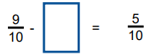 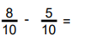 1.							2.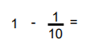 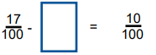 3. 							4.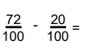 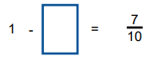 5.  							6.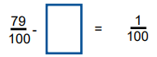 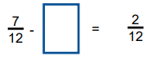  7. 							8. 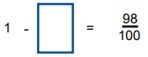 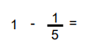 9. 							10. 